          ҠАРАР                                                        ПОСТАНОВЛЕНИЕ«20» январь  2020 й.               №  3                   «20» января 2020 г.Об утверждении плана мероприятий по проведению в сельском поселении Саннинский  сельсовет муниципального района Благовещенский район Республики Башкортостан 2020 года Годом эстетики населенных пунктов: газоны, тротуары, освещение, заборы.
В соответствии с Указом Главы Республики Башкортостан от 17 октября 2019 года N УГ-341 « Об объявлении в Республике Башкортостан 2020 года Годом эстетики населенных пунктов: газоны, тротуары, освещение, заборы», в целях создания условий для комфортного проживания населения сельского поселения Саннинский сельсовет муниципального района Благовещенский район Республики Башкортостан, повышения уровня благоустройства и формирования эстетического внешнего облика населенных пунктов сельского поселения Саннинский сельсовет муниципального района Благовещенский  район Республики Башкортостан, Администрация сельского поселения Саннинский сельсовет муниципального района Благовещенский район Республики БашкортостанПОСТАНОВЛЯЕТ:1. Создать рабочую группу по организации и проведению мероприятий, по проведению в сельском поселении Саннинский сельсовет муниципального района Благовещенский район Республики Башкортостан Года эстетики населенных пунктов: газоны, тротуары, освещение, заборы.(Приложение №1).2. Утвердить прилагаемый план мероприятий по проведению в сельском поселении Саннинский сельсовет муниципального района Благовещенский район Республики Башкортостан Года эстетики населенных пунктов: газоны, тротуары, освещение, заборы. (Приложение №2).3.Обнародовать настоящее постановление на территории сельского поселения Саннинский  сельсовет и разместить на официальном сайте администрации сельского поселения Саннинский  сельсовет.4. Настоящее постановление вступает в силу с момента обнародования.5. Контроль за исполнением настоящего постановления оставляю за собой.          Глава сельского поселения:                                            К.Ю.Леонтьев                                          Приложение № 1к постановлению администрациисельского поселенияСаннинскиймуниципального районаБлаговещенский районРеспублики Башкортостанот  20.01. 2020 г  № 3Рабочая группапо организации и проведению мероприятий, по проведению в сельском поселении Саннинский	 сельсовет муниципального района Благовещенский район Республики Башкортостан Года эстетики населенных пунктов: газоны, тротуары, освещение, заборы.1.Леонтьев Константин Юрьевич – глава сельского поселения2.Васильева Ольга Владимировна-  директор МОБУ ООШ с. Саннинское 4.Иванова Нина Ивановна – председатель Совета ветеранов5.Алексеева Наталья Ивановна – председатель Женсовета6. Сафина Фарида Юнусовна – библиотекарь.8. Бикбулатова Нафида Газизовна – староста с. Саннинское9. Корпачева Татьяна  Николаевна  - староста д.Александровка10. Замилова Гульнара Рашитовна  – староста д.Булатово11. Тюрин Сергей Иванович – Депутат Совета сельского поселения.13. Гайсина Людмила Аркадьевна - Депутат Совета сельского поселения.14.Яшпаева Альбина Фагитовна - Депутат Совета сельского поселения.Приложение № 2к постановлению администрациисельского поселенияСаннинскиймуниципального районаБлаговещенский районРеспублики Башкортостанот  20.01.2019 г  № 3План мероприятий по проведению в сельском поселении Саннинский сельсовет муниципального района Благовещенский район Республики Башкортостан 2020 года Годом эстетики населенных пунктов: газоны, тротуары, освещение, заборыБАШКОРТОСТАН РЕСПУБЛИКАhЫБЛАГОВЕЩЕН РАЙОНЫ МУНИЦИПАЛЬ РАЙОНЫНЫ   hЫННЫ АУЫЛ СОВЕТЫАУЫЛЫ БИЛӘМӘhЕ ХАКИМИӘТЕ453444, Һынны аулы, Мәктәп    урамы,37  Тел.2-54-21Факс 8(34766)25421РЕСПУБЛИКА  БАШКОРТОСТАНАДМИНИСТРАЦИЯСЕЛЬСКОГО   ПОСЕЛЕНИЯ    САННИНСКИЙ СЕЛЬСОВЕТ МУНИЦИПАЛЬНОГО РАЙОНА БЛАГОВЕЩЕНСКИЙ РАЙОН453444,с.Саннинское ул.Школьная,37	Тел 2-54-21	Факс 8(34766)25421№ п/пНаименование видов работСроки реализацииОтветственный за реализацию данного мероприятия1.Создание рабочей группы по объявленному Году эстетики.Январь,2020г.Глава СП Леонтьев К.Ю.2.Подготовка и раздача уведомлений владельцам домов, заросших бурьяном и требующих приведение в порядок прилегающей территории.Март 2020г.Администрация сельского поселениядепутаты   3.Благоустройство территории вокруг прудов в с. Саннинское, д.Алекандрока,д.Булатово Май- июнь 2020Администрация сельского поселениядепутаты             население4.Благоустройство территории обелисков в с. Саннинское, д.Алекандрока,д.БулатовоАпрель-Май 2020 Администрация сельского поселения, МОБУ ООШ  с.Саннинское5.Благоустройство территории кладбища;  обкос травы; опашка минерализованных полос.Апрель-Октябрь 2020г.Администрация сельского поселенияЖители села6.Проведение месячника по благоустройству и санитарной очистки населенных пунктов сельского поселенияАпрель - Октябрь  2020Администрация сельского поселенияруководители учреждений,организаций, предприятий депутаты             население7.Проведение единой республиканской акции                   « Зеленая Башкирия»Апрель - Октябрь  2020Администрация сельского поселенияруководители учреждений, депутаты,            население8.Проведение праздника Дня села 2020.Август 2020Администрация сельского поселенияМОБУ ООШ  с. Саннинское, Саннинский СДК, сельская библиотека, 9.Разбивка клумб и цветников около магазиновМай ИП Дьяконов, СХПХ «Альфа» 10Скашивание обочин дорогИюнь-августАдминистрация сельского поселенияруководители учреждений,организаций, предприятий депутаты             население11.Зимнее содержание дорогДекабрь - Март 2020г.Администрация сельского поселения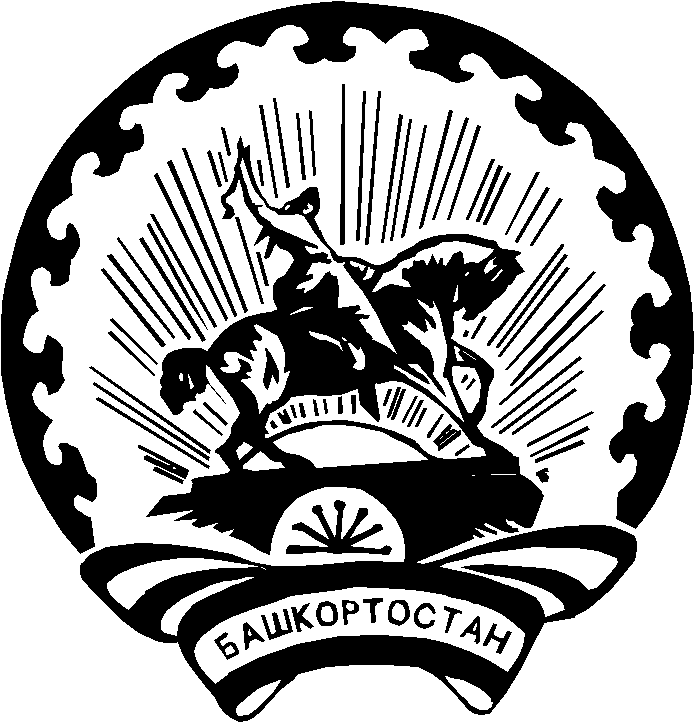 